唐山市公安局汉沽分局关于公开招聘消防队员的公告为进一步加强汉沽管理区消防救援队伍建设，有效提升应急救援和防火救灾能力，经批准，决定面向社会公开招聘劳务派遣制专职消防队员，现将有关事项公告如下：一、招聘原则坚持德才兼备、民主、竞争、择优的原则，在考试、考察的基础上择优聘用。二、招聘人数招聘消防队员15名（限男性）。三、招聘对象和条件（一）应聘人员应具备以下基本条件：1.具有中华人民共和国国籍。2.遵守宪法和法律，具有良好的品行和职业道德，热衷热爱公安消防事业。3.男性，年龄为18周岁以上、30周岁以下（1993年3月21日至2005年3月21日之间出生），退役军人及B2以上驾驶者年龄放宽到35周岁（1988年3月21日至2005年3月21日之间出生）。4.具有高中及以上学历（含职高、中专或者技校）。5.身体和心理健康；身高170cm以上，身体健康，反应灵敏，体型标准，体重不超过标准体重的20%，且不低于标准体重的10%（标准体重（kg）=身高（cm）-110），双眼矫正视力均不低于4.8，大专以上文化程度可放宽到双眼矫正视力不低于4.6；无不良嗜好、无被使用单位开除或辞退等情况，无违法犯罪记录，并符合政审要求。6.无明显纹身以及带有色情、暴力和非法组织标志的纹身，无吸毒史，身体健康，无心理、精神疾病，无慢性传染病，对于不易发现的疾病，如间歇性精神病、癫痫等前期存在的病根，在试用期未如实报告，录用后再发病的，将作直接辞退处理。凡涉及年龄、户籍、毕业证等需要确定时间的，计算日期截止到2023年3月21日。（二）有下列情形之一的人员不得报考：1.本人或家庭成员、主要社会关系人参加非法组织、邪教组织或者从事其他危害国家安全活动的。2.受到刑事处罚或者涉嫌违法犯罪尚未查清的。3.编造、散布有损国家声誉、反对党的理论和路线方针政策、违反国家法律法规信息的。4.因吸毒、嫖娼、赌博受到处罚的。5.被行政拘留、司法拘留的。6.被开除公职、开除军籍或者因违纪违规被辞退解聘的。7.曾因违反公安消防人员管理有关纪律或规定被公安消防机关开除、辞退或辞职的。8.被依法列入失信联合惩戒对象的。9.有传染性疾病、精神病史、癫痫病史、心脑血管病史等不适宜参加消防工作情形的。10.其他不适合从事消防工作的。四、报名方法（一）信息发布在汉沽管理区管理委员会hangu.tangshan.gov.cn网站、微信公众号“汉沽管理区人社局（tshgrs)”发布公告，公布招聘公告及录用公示等相关信息。（二）报名和资格审核本次招聘采取本人现场报名的方式。1.报名时间：2023年3月21日—2023年3月22日（上午9：00—11:30，下午2:00—5:00）。2.报名地点及联系方式：区公安分局二楼会议室，咨询电话：区人社局022-69218918，唐山市公安局汉沽分局022-69213226。3.报考人员应如实提交有关信息和材料，凡本人填写信息不真实、不完整或填写错误的，责任自负。报名与考试时使用的身份证必须一致，同时请保持报名时所留联系电话的畅通，以便通知有关事宜。4.报名者现场填写《唐山市公安局汉沽分局公开招聘消防队员报名表》一式两份（附件1），本人签字确认。同时携带本人有效身份证、户口本（首页和本人页）、毕业证及有关材料原件，并提供上述材料的复印件、2张近期同版一寸免冠彩色照片。5.资格审查：根据招聘条件进行资格初审。五、考试安排本次考试为体能测试和面试。报考者须凭本人身份证参加全部考试。1.体能测试：报考者须凭身份证参加体能测试，时间、地点和有关要求另行通知。体能测试不计算具体成绩，结果分为合格或不合格。测试结果合格的考生，进入面试；不合格的予以淘汰。体测项目为1000米跑，合格标准参照《公安机关录用人民警察体能测试项目和标准》（附后）。2.面试：面试采用结构化面试方式进行，主要测试应聘人员的综合素质和相关能力。面试实行百分制，当场打分，面试成绩采用“体操打分”方法，去掉一个最高分和一个最低分，其他分数的平均分为面试成绩。面试成绩满分100分，面试合格成绩为60分，低于60分者为不合格。3.总成绩：总成绩=面试成绩，根据招聘岗位人数1:1的比例从高分到低分确定进入政审、体检人选，不足1:1时全部进入下一环节。如成绩相同，按烈士子女或配偶、退役士兵、学历学位高、中共党员顺序确定人选。4.考试时间：考生以电话通知的时间、地点为准，参加考试。六、政审、体检、公示、聘用1.政审。按进入政审人员与招聘人数1:1比例，依据应聘人员总成绩从高到低的顺序确定进入政审人选。政审表先由所在单位（村、居委会）政审盖章，再到户口所在地派出所政审盖章，在规定时间内上交。政审不符合条件的不予聘用，按照总成绩从高到低顺序依次递补。2.体检。政审合格人员携带有效身份证到指定地点集合参加体检，体检项目和标准参照《公务员录用体检通用标准（试行）》执行（附件2），体检所需费用由考生个人承担。因未按要求体检或体检不合格造成的空缺，按照总成绩从高到低顺序依次进行递补。体检不合格的，不予聘用。3.公示。对体检合格的拟聘用人员进行公示，公示期五个工作日。对公示反映有严重问题并查有实据，不符合聘用条件的，取消其拟聘人选资格；对反映有严重问题但一时难以查实的，暂缓聘用，待查实并做出结论后决定是否聘用。因公示结果影响聘用、公示期间放弃，导致拟聘岗位出现空缺的，按总成绩由高到低依次递补。4.聘用。经公示无异议的确定为拟聘人员，按照有关规定与区人力资源公司签订劳动合同，试用期六个月。5.管理。消防队员实行封闭式管理，在单位集中居住，参加灭火救援和执勤训练。七、聘用待遇合同期内工资标准按照《唐山市公安局汉沽分局消防队员薪资待遇方案》执行，其中包括基本工资、体能绩效工资、工龄工资、技能工资、职务工资等，一般消防员月工资标准达到5000元以上；按规定缴纳养老、医疗、失业等社会保险。（特别提示：凡考生未在规定时间内按要求参加考试、体检、考察、报到的，均视为自动放弃应聘资格；资格审核贯穿招聘工作全过程，在任何环节，发现考生不符合招聘条件，弄虚作假的，取消应聘资格，问题严重的要追究责任。）唐山市汉沽管理区人力资源和社会保障局2023年3月17日附件1：  唐山市公安局汉沽分局公开招聘消防队员报名表备注：1.审查事项在空格内填“是”或者“否”。2.需提供本人身份证、退伍证、毕业证、技能证复印件各1张，1寸免冠照片2张。附件2： 公安机关录用人民警察体能测评项目和标准（暂行）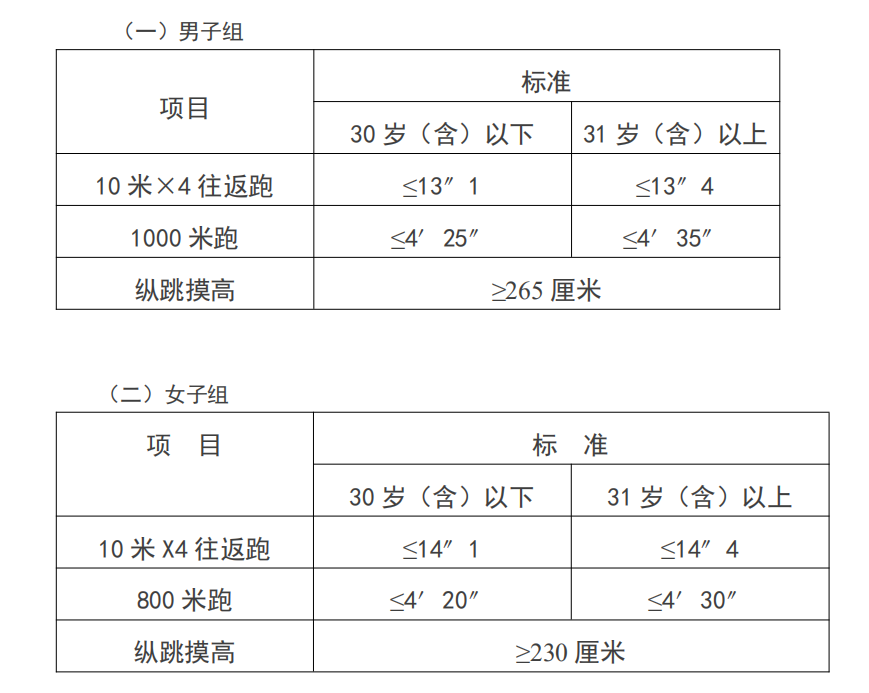 姓  名性  别出生年月一寸近期免冠照片3张籍  贯民  族政治面貌一寸近期免冠照片3张身  高婚  否文化程度一寸近期免冠照片3张联系电话身份证号毕业院校专  业家庭住址个人简历起止年月起止年月在何处就读或工作和任何职（从初中填起）在何处就读或工作和任何职（从初中填起）在何处就读或工作和任何职（从初中填起）在何处就读或工作和任何职（从初中填起）个人简历个人简历个人简历个人简历审查事项1.是否被开除公职、开除军籍或因违法违规被辞退解聘。1.是否被开除公职、开除军籍或因违法违规被辞退解聘。1.是否被开除公职、开除军籍或因违法违规被辞退解聘。1.是否被开除公职、开除军籍或因违法违规被辞退解聘。1.是否被开除公职、开除军籍或因违法违规被辞退解聘。审查事项2.是否被列为失信联合惩戒对象。2.是否被列为失信联合惩戒对象。2.是否被列为失信联合惩戒对象。2.是否被列为失信联合惩戒对象。2.是否被列为失信联合惩戒对象。审查事项3.是否有传染性疾病、精神病史、癫痫病史、心脑血管病史等不适宜参加消防工作情形的。3.是否有传染性疾病、精神病史、癫痫病史、心脑血管病史等不适宜参加消防工作情形的。3.是否有传染性疾病、精神病史、癫痫病史、心脑血管病史等不适宜参加消防工作情形的。3.是否有传染性疾病、精神病史、癫痫病史、心脑血管病史等不适宜参加消防工作情形的。3.是否有传染性疾病、精神病史、癫痫病史、心脑血管病史等不适宜参加消防工作情形的。报考岗位本人签字签字日期签字日期年   月   日年   月   日